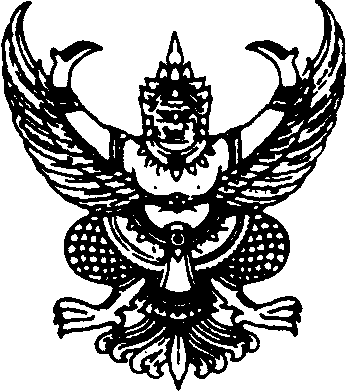 คำสั่งโรงเรียนบ้านหัวเหล่าเรื่อง  แต่งตั้งคณะกรรมการสภานักเรียนและครูที่ปรึกษาสภานักเรียน  ปีการศึกษา  2560.................................................................ด้วยโรงเรียนบ้านหัวเหล่า  ได้กำหนดให้มีการเลือกตั้งประธานสภานักเรียน  ประจำปีการศึกษา 2560  โดยคณะกรรมการการเลือกตั้งและได้ประกาศผลการเลือกตั้ง(ประธานสภานักเรียน) เรียบร้อยแล้ว เพื่อให้สภานักเรียนได้ปฏิบัติหน้าที่อย่างมีประสิทธิภาพเป็นไปด้วยความเรียบร้อย จึงแต่งตั้งคณะกรรมการสภานักเรียนตามโครงสร้าง ดังต่อไปนี้ ๑. คณะกรรมการสภานักเรียน                       1.๑  เด็กหญิงศิรประภา  เจริญสุข		 ประธานสภานักเรียน                      ๑.๒ เด็กหญิงพัชริดา  สารภาพ			 รองประธานสภานักเรียน                        ๑.๓ เด็กหญิงวริศรา  สักกุณี                             เหรัญญิก                      ๑.๔ เด็กหญิงปรารถนา  เวียงคำ                        ประชาสัมพันธ์                      ๑.๕  เด็กหญิงปนัดดา  บุดดี                             หัวหน้าฝ่ายวิชาการ                      ๑.๖  เด็กหญิงนันท์นภัส  จิตวิสุทธิ์                      หัวหน้าฝ่ายกิจกรรม                      ๑.๗ เด็กชายปริญญา  บุญเชิญ                          หัวหน้าฝ่ายปกครอง                      ๑.๘  เด็กหญิงศศิวิมล  สารภาพ                         หัวหน้าฝ่ายชุมนุม                      ๑.๙  เด็กชายชิษณุพงศ์  บุญเสนอ                      หัวหน้าฝ่ายสัมพันธ์ชุมชนและเครือข่าย                      10.  เด็กชายกิตติวัฒน์  พันธ์คำ	                       หัวหน้าฝ่ายสุขาภิบาล          ๒.ครูที่ปรึกษาสภานักเรียน                     ๒.๑ สิบเอกสำรวย  พร้อมสุข                     ๒.๒ นายคำรณ  ครองยุติ             ให้คณะกรรมการสภานักเรียนปฏิบัติหน้าที่ตามที่ได้กำหนดไว้ในระเบียบโรงเรียนให้เป็นไปอย่างมีประสิทธิภาพ                    ทั้งนี้ ตั้งแต่บัดนี้เป็นต้นไป		          สั่ง ณ  วันที่ ๒๗ เดือน มีนาคม  พ.ศ. 2560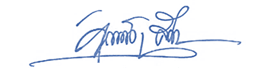 					(ลงชื่อ)      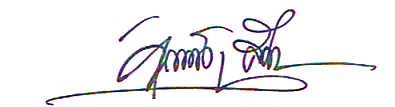 						(นางรัตนาภรณ์  สีตะวัน)					      ผู้อำนวยการโรงเรียนบ้านหัวเหล่าระเบียบโรงเรียนบ้านหัวเหล่าว่าด้วยกรอบและแนวทางปฏิบัติหน้าที่คณะกรรมการสภานักเรียน.....................................................................................................................................	ด้วยโรงเรียนบ้านหัวเหล่า  สำนักงานเขตพื้นที่การศึกษาประถมศึกษาศรีสะเกษ เขต 1 เห็นสมควรที่จะกำหนดระเบียบของโรงเรียนว่าด้วยกรอบและแนวทางปฏิบัติหน้าที่คณะกรรมการสภานักเรียน  เพื่อให้สอดคล้องกับโครงสร้างการบริหารของโรงเรียน  และเพื่อให้เกิดประสิทธิภาพ  ประสิทธิผลในการส่งเสริมประชาธิปไตยในโรงเรียน  จึงได้กำหนดระเบียบว่าด้วยคณะกรรมการสภานักเรียน ไว้ดังต่อไปนี้หมวด 1บททั่วไปข้อ. 1	ระเบียบนี้เรียกว่า “ระเบียบโรงเรียนบ้านหัวเหล่า  ว่าด้วยสภานักเรียน ปีพุทธศักราช 2560”ข้อ. 2	ระเบียบนี้มีผลบังคับใช้  หลังจากวันประกาศใช้เป็นต้นไปข้อ. 3	ให้ผู้อำนวยการโรงเรียนบ้านหัวเหล่า หรือผู้ที่ได้รับมอบหมายเป็นผู้รักษาการให้เป็นไปตามระเบียบนี้ข้อ. 4	ในระเบียบนี้ว่าด้วยโรงเรียน  หมายถึง โรงเรียนบ้านหัวเหล่าคณะกรรมการที่ปรึกษา     หมายถึง ครูผู้ที่ได้รับการแต่งตั้งให้เป็นที่ปรึกษาสภานักเรียน                                           โรงเรียนบ้านหัวเหล่าสภานักเรียน                   หมายถึง สภานักเรียนโรงเรียนบ้านหัวเหล่าคณะกรรมการสภานักเรียน หมายถึง คณะกรรมการสภานักเรียนโรงเรียนบ้านหัวเหล่า 		นักเรียน                       หมายถึง  นักเรียนโรงเรียนบ้านหัวเหล่าข้อ. 5	สภานักเรียนโรงเรียนบ้านหัวเหล่า จะต้องอยู่ในการกำกับดูแลของผู้อำนวยการโรงเรียนบ้านหัวเหล่า หรือผู้ที่ได้รับมอบหมายหมวด 2วัตถุประสงค์ข้อ. 6	ระเบียบโรงเรียนบ้านหัวเหล่า  ว่าด้วยสภานักเรียน ปีพุทธศักราช 2560  มีวัตถุประสงค์ดังนี้6.1 เพื่อส่งเสริมการมีภาวะผู้นำของนักเรียน6.2 เพื่อปลูกฝังการบริหารจัดการตามหลักธรรมาภิบาลแก่นักเรียน6.3 เพื่อเสริมสร้างความเข้มแข็งขององค์กรสภานักเรียน6.4 เพื่อส่งเสริมการปกครองระบอบประชาธิปไตย อันมีพระมหากษัตริย์ ทรงเป็นประมุข6.5 เป็นการเผยแพร่ชื่อเสียง และเกียรติคุณของโรงเรียนบ้านหัวเหล่าหมวด 3สิทธิ หน้าที่และบทบาทของคณะกรรมการสภานักเรียนข้อ. 7	คณะกรรมการสภานักเรียนโรงเรียนบ้านหัวเหล่า  มีสิทธิและหน้าที่ ดังต่อไปนี้  7.1 บริหารงานกิจกรรมนักเรียนของสภานักเรียน  เสนอโครงการและปฏิบัติงานตามโครงการเพื่อ        พัฒนาโรงเรียน โดยความเห็นชอบของคณะกรรมการที่ปรึกษาสภานักเรียน	 7.2  เป็นตัวแทนของนักเรียนในการดำเนินกิจกรรมทั้งภายในและภายนอกสถานศึกษา  7.3  เป็นผู้นำในการมีส่วนร่วมในกิจกรรมของชุมชนโดยผ่านความเห็นชอบของคณะกรรมการที่ปรึกษา 7.4  สิทธิในการแสดงความคิดเห็น และกระทำการใดๆ ที่ก่อเกิดประโยชน์ต่อโรงเรียน  รวมถึง       ประโยชน์ส่วนรวม และประเทศชาติ 7.5  มีหน้าที่ปฏิบัติตามกฎ ระเบียบ ข้อบังคับและประเพณีอันดีงามของโรงเรียน และประเพณีอันดีงาม       ของไทยเป็นผู้นำนักเรียนในการสืบสานความรู้  ภูมิปัญญา วัฒนธรรมและเอกลักษณ์ของชาติ 7.6  มีหน้าที่ธำรงไว้ซึ่งความสามัคคี สมานฉันท์ของนักเรียนชักชวนให้นักเรียนมีส่วนร่วมในการพัฒนา       โรงเรียนตลอดจนการพัฒนาคุณภาพชีวิตของเพื่อนนักเรียน 7.7  มีหน้าที่ในการมีส่วนร่วมที่จะปกป้องคุ้มครองสิทธิเสรีภาพของตนเองและเพื่อนนักเรียนโดยการ        รับฟังความคิดเห็นของนักเรียน  ตลอดจนสอดส่องดูแลความประพฤติของนักเรียนเมื่อพบว่ามี       นักเรียนประพฤติตนผิดระเบียบของโรงเรียน ให้แจ้งต่อคณะกรรมการที่ปรึกษาหรือผู้ที่เกี่ยวข้อง         เพื่อหาแนวทางแก้ไขต่อไป          7.8 บทบาทในการปฏิบัติงานให้เป็นไปตามหลักธรรมาภิบาล ใช้กระบวนการทำงานเป็นทีมและเน้นการมี                 ส่วนร่วม7.9 ออกกฎ ระเบียบ ข้อบังคับต่างๆ ในการบริหารงานคณะกรรมการนักเรียน โดยได้รับความเห็นชอบ       จากจากโรงเรียน และต้องไม่ขัดต่อนโยบายของโรงเรียน และกระทรวงศึกษาธิการ  การประกาศให้         เป็นหน้าที่ของผู้อำนวยการโรงเรียน7.10 แต่งตั้งคณะกรรมการวิสามัญ เพื่อดำเนินกิจกรรมใดๆ ตามที่เห็นสมควรในบางโอกาส7.11 ปฏิบัติหน้าที่อื่นๆ ตามที่ได้รับมอบหมาย ภายใต้ระเบียบข้อบังคับนี้หมวด 4การเลือกตั้งคณะกรรมการสภานักเรียนโรงเรียนบ้านหัวเหล่า ข้อ. 8	การได้มาซึ่งคณะกรรมการสภานักเรียนโรงเรียนบ้านหัวเหล่า8.1  ให้ครูผู้รับผิดชอบโครงการส่งเสริมประชาธิปไตยในโรงเรียนเป็นผู้ดำเนินการเลือกตั้ง กำหนดวันเลือกตั้งประกาศผลการเลือกตั้ง และดำเนินการทุกเรื่องที่เกี่ยวกับคณะกรรมการสภานักเรียน8.2  ผู้สมัครรับเลือกตั้งประธานสภานักเรียนจะต้องลงสมัครในนามกลุ่ม  มีสมาชิกกลุ่มไม่ต่ำกว่า 5 คน พร้อมทั้งนำเสนอนโยบายกลุ่มในการประชาสัมพันธ์กลุ่มก่อนการเลือกตั้ง8.3  ให้หัวหน้ากลุ่มที่ได้รับคะแนนเสียงเลือกตั้งมากที่สุด เป็นประธานสภานักเรียนและเป็นผู้นำในการจัดตั้งทีมงานคณะกรรมการสภานักเรียนจากรายชื่อผู้สมัครรับเลือกตั้งในกลุ่มต่างๆ8.4  ให้คณะกรรมการสภานักเรียนที่ได้รับการเลือกตั้ง เลือกระหว่างกันเองขึ้นเป็นรองประธานคณะกรรมการสภานักเรียนและตำแหน่งอื่นๆ8.5  ให้หัวหน้าห้องทุกห้องเรียนเป็นคณะกรรมการสภานักเรียนโรงเรียนบ้านหัวเหล่าโดยตำแหน่งข้อ. 9	คุณสมบัติของคณะกรรมการสภานักเรียนโรงเรียนบ้านหัวเหล่า  	       9.1 มีความประพฤติเรียบร้อย       9.2 มีความรู้ดี  อ่าน  พูด  เขียนคล่อง       9.3 มีความเชื่อมั่นในตนเอง  กล้าแสดงความคิดเห็นในสิ่งที่ถูกต้อง       9.4 มีความหนักแน่น  มีเหตุผล  มีความยุติธรรม       9.5 เป็นผู้นำและผู้ตามที่ดี  ยอมรับความคิดเห็นของผู้อื่น       9.6 เป็นที่รักใคร่และเป็นที่ไว้วางใจของเพื่อนนักเรียนด้วยกัน       9.7 ไม่เป็นโรคร้ายแรงที่สังคมรังเกียจ       9.8 มีความซื่อสัตย์ สุจริต       9.9 เห็นแก่ประโยชน์ส่วนรวม มากกว่าประโยชน์ส่วนตน       9.10 เป็นนักเรียนที่เรียนอยู่ในโรงเรียนบ้านหัวเหล่าและไม่ขาดเรียนบ่อย       9.11 เป็นผู้เลื่อมใสในการปกครองในระบอบประชาธิปไตย  อันมีพระมหากษัตริย์ เป็นประมุข       9.12 ไม่เคยประพฤติผิดร้ายแรง  ตามระเบียบของโรงเรียนข้อ 10	 คณะกรรมการสภานักเรียนโรงเรียนบ้านหัวเหล่า  ประกอบด้วย	 10.1  คณะกรรมการที่มาจากการเลือกตั้งประจำปีการศึกษา ประกอบด้วย1.  ประธานสภานักเรียน			1	คน2.  รองประธานสภานักเรียน		2	คน3.  เลขานุการ				1	คน4.  หัวหน้าฝ่ายสารวัตรนักเรียน		1	คน5.  หัวหน้าฝ่ายประชาสัมพันธ์		1	คน6.  หัวหน้าฝ่ายปฏิคม			1	คน7.  หัวหน้าฝ่ายเหรัญญิก			1	คน8.  หัวหน้าฝ่ายวิชาการ			1	คน9.  หัวหน้าฝ่ายสุขาภิบาล			1	คน10. หัวหน้าฝ่ายวัฒนธรรม		1         คน                      11. คณะกรรมการฝ่ายสารวัตรนักเรียน 	4	คน12. คณะกรรมการฝ่ายประชาสัมพันธ์ 	5	คน13. คณะกรรมการฝ่ายปฏิคม		5	คน14. คณะกรรมการฝ่ายเหรัญญิก		3	คน15. คณะกรรมการฝ่ายสุขาภิบาล		4	คน16.  กรรมการฝ่ายวิชาการ		4	คน17.  กรรมการฝ่ายวัฒนธรรม		4         คนข้อ  11	ประธานคณะกรรมการสภานักเรียน   มีบทบาทและหน้าที่ดังต่อไปนี้      11.1 เป็นประธานในที่ประชุมคณะกรรมการสภานักเรียน      11.2 ดำเนินกิจกรรมนักเรียนและรับผิดชอบการปฏิบัติงานของคณะกรรมการสภานักเรียน ให้              เป็นไปตามระเบียบนี้      11.3 เสนอและสรุปรายงานข้อมูลต่างๆ  ที่ได้ปฏิบัติในรอบสัปดาห์  ให้ผู้บริหารและคณะครู              ในโรงเรียนรับทราบ  พร้อมทั้งรายงานให้นักเรียนทุกคนทราบในวันสุดสัปดาห์      11.4 เป็นผู้ประสานงานระหว่างฝ่ายต่างๆ      11.5 กล่าวต้อนรับแขกที่มาเยี่ยมโรงเรียน และกล่าวขอบคุณผู้ที่มีอุปการคุณ ต่อโรงเรียน      11.6 สร้างความสัมพันธ์ที่ดีระหว่างครูกับนักเรียน  และสร้างความสามัคคีให้เกิดขึ้นในระหว่าง               เพื่อนนักเรียนด้วยกัน      11.7 ร่วมกับคณะกรรมการนักเรียนทุกคนนำกิจกรรมหน้าเสาธงทุกวัน ช่วยจัดระเบียบการเข้า              แถว การตรวจเครื่องแต่งกายของนักเรียน       11.8 ปฏิบัติงานตามที่ผู้บริหารและครูมอบหมายข้อ. 12 รองประธานคณะกรรมการสภานักเรียน    มีบทบาทหน้าที่ดังนี้     12.1 เป็นผู้ช่วยประธานในการดำเนินงานในกิจกรรมต่างๆ ที่ประธานมอบหมาย     12.2 ปฏิบัติหน้าที่แทนประธานในกรณีที่ประธานไม่อยู่  หรือไม่สามารถปฏิบัติหน้าที่ได้ การทำ             หน้าที่แทนให้เป็นไปตามลำดับ     12.3 ปฏิบัติหน้าที่อื่นๆ ตามที่ได้รับมอบหมายข้อ. 13	เลขานุการ และผู้ช่วยเลขานุการ  มีบทบาทหน้าที่ดังนี้     13.1  จัดเตรียมการประชุม บันทึกการประชุมของคณะกรรมการสภานักเรียน     13.2  ทำหน้าที่งานสารบรรณของคณะกรรมการสภานักเรียน     13.3  หน้าที่อื่นๆ ที่ประธานคณะกรรมการสภานักเรียนมอบหมายข้อ  14 เหรัญญิกและผู้ช่วยเหรัญญิก  มีบทบาทหน้าที่ดังนี้     14.1  ดูแล จัดเก็บ จัดทำบัญชี รายรับ รายจ่าย และรายงานผลการใช้จ่ายเงินในส่วนที่สภา               นักเรียนรับผิดชอบดูแล     14.2  ปฏิบัติหน้าที่อื่นๆ ตามที่ได้รับมอบหมายข้อ. 15  ประชาสัมพันธ์ และผู้ช่วยประชาสัมพันธ์ มีบทบาทหน้าที่ดังนี้   15.1  ประชาสัมพันธ์ เผยแพร่ข่าวสาร ความเคลื่อนไหว และผลงานของคณะกรรมการสภา            นักเรียน   15.2  ทำหน้าที่เป็นผู้ประกาศข่าวของโรงเรียน   15.3  จัดรายการเสียงตามสายในตอนเช้าก่อนเข้าแถวหน้าเสาธง   เช่น  เปิดข่าวจากวิทยุ                         หรือการประชาสัมพันธ์   ข่าวสารในท้องถิ่น  เป็นต้น   15.4  ปฏิบัติกิจกรรมหน้าเสาธง  ในตอนเช้าทุกวัน   15.6  ทำกิจกรรมร่วมกับฝ่ายอื่นๆ  และช่วยประชาสัมพันธ์ความเคลื่อนไหวของฝ่ายอื่นๆ   15.6  เป็นพิธีกรร่วมกับคณะกรรมการนักเรียน ในงานต่างๆ  ของโรงเรียน   15.7  ปฏิบัติหน้าที่  ตามที่ครูที่ปรึกษามอบหมายข้อ. 16	คณะกรรมการฝ่ายสุขาภิบาล มีบทบาทหน้าที่ดังนี้   16.1  จัดเตรียมการต้อนรับแขกที่มาเยี่ยมโรงเรียนร่วมกับคณะกรรมการอื่นๆ   16.2  แจ้งและรายงานผลการตรวจดูแลความสะอาดของบริเวณโรงเรียน เช่น โรงอาหาร ห้องสมุด             ที่นั่งเล่น  ห้องเรียน ห้องน้ำให้เพื่อนนักเรียนและครูได้รับทราบทุกสัปดาห์ข้อ. 17	คณะกรรมการฝ่ายสารวัตรนักเรียน มีบทบาทหน้าที่ดังนี้   17.1 ช่วยกันดูแล รักษาทรัพย์สินของโรงเรียน ถ้าพบว่ามีที่ใดชำรุดเสียหายให้แจ้งครูในฝ่ายที่           เกี่ยวข้องได้ทันที   17.2 ช่วยครูสอดส่องดูแลนักเรียนที่ไม่เข้าแถว ตลอดจนนักเรียนที่ทำผิดระเบียบของโรงเรียนใน          เรื่องการแต่งกาย ความประพฤติความผิดเรื่องชู้สาวการลักขโมยการจุดประทัดในโรงเรียน ฯลฯ   17.3 ปฏิบัติหน้าที่อื่น ๆ ตามที่ได้รับมอบหมายข้อ 18  บทบาทหน้าที่ของคณะกรรมการฝ่ายปฏิคม              18.1 จัดกิจกรรมหน้าเสาธงร่วมกับฝ่ายประชาสัมพันธ์ 	   18.2 จัดหาบริการเครื่องดื่มให้กับแขกที่มาเยี่ยมโรงเรียน   18.3 จัดกิจกรรมวันสำคัญต่าง ๆ	    18.4 ปฏิบัติหน้าที่  ตามที่ครูที่ปรึกษามอบหมายข้อ 19  บทบาทหน้าที่ของคณะกรรมการฝ่ายวิชาการ	   19.1  จัดกิจกรรมการแข่งขันทางวิชาการ	   19.2  ปฏิบัติหน้าที่ตามที่ครูที่ปรึกษามอบหมายหมวด 5การดำรงตำแหน่งและการพ้นสภาพข้อ 20	คณะกรรมการสภานักเรียน  อยู่ในวาระ 1 ปี นับตั้งแต่วันที่ประกาศแต่งตั้ง จนถึงวันที่ 31 มีนาคมของ           ปีถัดไป และให้มีการเลือกตั้งคณะกรรมการบริหารชุดใหม่ก่อนครบวาระไม่น้อยกว่า 30 วันข้อ 21	คณะกรรมการสภานักเรียน พ้นสภาพไปโดยเหตุดังต่อไปนี้21.1 ออกตามวาระ21.2 ตาย21.3 ลาออก21.4 พ้นสภาพการเป็นนักเรียนของโรงเรียน21.5 คณะกรรมการสภานักเรียน มีมติให้พ้นจากตำแหน่งด้วยคะแนนเสียง 2 ใน 3 ของคณะกรรมการสภานักเรียนโรงเรียนบ้านหัวเหล่า เนื่องจากความประพฤติไม่เหมาะสม เมื่อสมาชิกภาพของกรรมการใดว่างลง  ให้คณะกรรมการที่ปรึกษา ดำเนินการเลือกตั้ง หรือสรรหาบุคคลแทนตำแหน่งที่ว่าง และให้อยู่ในตำแหน่งได้ ตามระยะเวลาที่เหลือสำหรับปีการศึกษานั้น ๆ  ข้อ. 22	การประชุม  การประชุมคณะกรรมการสภานักเรียน  มี 2 ประเภท22.1 การประชุมสมัยสามัญ ให้คณะกรรมการสภานักเรียน  จัดประชุมคณะกรรมการสภานักเรียนอย่างน้อยเดือนละ 1 ครั้ง22.2 การประชุมวิสามัญ เมื่อมีความจำเป็นเร่งด่วนเพื่อประโยชน์ของโรงเรียนเป็นส่วนรวมให้ประธาน คณะกรรมการสภานักเรียน เรียกประชุมได้ทันทีข้อ. 23	ในการประชุมแต่ละครั้งให้ประธานคณะกรรมการสภานักเรียน  เป็นประธานในการดำเนินการประชุม กรณีที่ประธานไม่อยู่  ให้รองประธานทำหน้าที่แทนข้อ. 24	ในการประชุมแต่ละครั้ง ต้องมีคณะกรรมการสภานักเรียน เข้าร่วมประชุมเกินกึ่งหนึ่ง ของคณะกรรมการทั้งหมด จึงถือว่าครบองค์ประชุม ข้อ. 25	ในการประชุมแต่ละครั้ง ต้องมีคณะกรรมการที่ปรึกษา  เข้าร่วมประชุมด้วย  แต่ไม่มีสิทธิออกเสียงข้อ. 26	ให้ประธานคณะกรรมการสภานักเรียน  จัดทำระเบียบวาระการประชุมเสนอต่อประธานคณะกรรมการ  ที่ปรึกษา หรือผู้ที่ได้รับมอบหมาย ก่อนการประชุมอย่างน้อย 1 วัน เพื่อขออนุมัติการประชุม และให้มีการบันทึกการประชุม เพื่อจัดทำรายงาน เสนอผู้อำนวยการโรงเรียนบ้านหัวเหล่า หรือผู้ที่ได้รับมอบหมายหมวด 6คณะกรรมการที่ปรึกษาสภานักเรียนข้อ. 27	คณะกรรมการที่ปรึกษาสภานักเรียน  ประกอบด้วย	     27.1  ผู้อำนวยการโรงเรียนบ้านหัวเหล่า   ดำรงตำแหน่งประธานคณะกรรมการที่ปรึกษา      27.2  ครูที่ได้รับแต่งตั้งให้เป็นครูที่ปรึกษาสภานักเรียนข้อ. 28	ผู้อำนวยการโรงเรียนบ้านหัวเหล่า หรือผู้ที่ได้รับมอบหมาย เป็นผู้ลงนามแต่งตั้งและถอดถอน           คณะกรรมการที่ปรึกษา	ข้อ. 29   วาระการปฏิบัติหน้าที่ของคณะกรรมการที่ปรึกษาอยู่ในตำแหน่ง เท่ากับวาระการปฏิบัติหน้าที่ของ            คณะกรรมการสภานักเรียนข้อ. 30 คณะกรรมการที่ปรึกษา มีบทบาทหน้าที่ดังต่อไปนี้    30.1  ให้คำปรึกษา แนะนำ และดูแลความเรียบร้อยเกี่ยวกับการดำเนินกิจกรรมของสภานักเรียนให้เป็นไปตาม ระเบียบของโรงเรียนบ้านหัวเหล่า สำนักงานเขตพื้นที่การศึกษาประถมศึกษาศรีสะเกษ เขต 1 สำนักงานคณะกรรมการการศึกษาขั้นพื้นฐาน  กระทรวงศึกษาธิการ    30.2  เสนอความคิดเห็นเกี่ยวกับการดำเนินงานของคณะกรรมการสภานักเรียน    30.3  ปฏิบัติหน้าที่อื่นๆ ตามที่ได้รับมอบหมายประกาศ	   ณ    วันที่ ๒๗   มีนาคม   พ.ศ.  2560                                                      (ลงชื่อ)       (นางรัตนาภรณ์  สีตะวัน )                                                                                                ผู้อำนวยการโรงเรียนบ้านหัวเหล่า